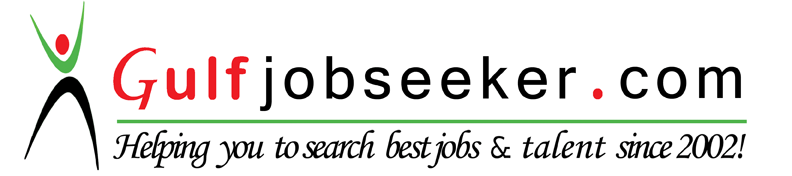 Whats app  Mobile:+971504753686 Gulfjobseeker.com CV No:1568976E-mail: gulfjobseeker@gmail.comCURRICULUM VITAE   Medical Technologist
To secure a challenging career with Dynamic, Servicing, progressive organization in order to utilize my abilities, knowledge and personal acumen with integrity contribute in the development.Sind Institute of Urology and Transplantation (SIUT), Karachi Pakistan.B.S Medical Technology, Clinical Laboratory Sciences, 2012.Sind Institute of Urology and Transplantation (SIUT), Karachi Pakistan.B.Sc. Medical Technology, Clinical Laboratory Sciences, 2008.Jinnah post graduate Medical College (JPMC) Karachi Pakistan.H.SC Medical Technology 2004N.I.C.H. Karachi PakistanLaboratory Technician 2002Malir G.G.S. School Karachi Pakistan.SS C Science 1998Marital Status     	: 	Single Date of Birth 		: 	14/09/1982 LABORATORY EXPERIENCE: Two years experience Private Diagnostic laboratory Pakistan (2001-2002)One year experience in voluntary Blood Bank Services in O.T. hospital Pakistan (2004-2005)One year experience in Baqai Institute of Diabetology and Endocrinology Pakistan (2005-2006)One year Internship Histopathology and Blood Bank Department SIUT Pakistan (2012-2013)seven years experience in Histopathology Department SIUT Pakistan (2009- till date)Presently working as a Physician Assistant in Histopathology Department SIUT Pakistan (2009- till date)WORKSHOPS & CONFERENCE:Workshop on “Introduction to BLS & ACLS” (November, 2010)Attending the workshop on” so you want to do research” 7th annual Conference on infectious diseases society of Pakistan SIUT (Feb 2010).Workshop on Participate in “Weight reduction and primary prevention Day” (Sep 2005) in BIDE Pakistan.Participate in the ‘’ Infection Control Certification course (12 hours) (May 2010) SIUT Pakistan.Phlebotomist Volunteer in World Kidney Days at SIUT Pakistan (2008- 2015).Phlebotomist Volunteer in World Hepatitis Days at SIUT Pakistan (2008-2015).Workshop on infections in transplant patients at SIUT Pakistan (December 8 2015)International symposium Karachi Pakistan at SIUT Pakistan ( December 8-12 2015) Utility of Immunohistochemical Markers in the Accurate Diagnosis of Small Round Blue Cell Tumors of Childhood.” at SIUT Pakistan (2011)Good in Gross Examination of Small and Large Biopsy  Specimens.Good practice of small and large biopsy specimens embedding, cutting.Good Handling of bulk of Routine and special Staining and mounting in Histopathology.Good handling of IMF and Tumor Markers staining Techniques.Good knowledge and practice of all departments of Laboratory. (Hematology, Histopathology Molecular  biology, Immunology, Blood Bank, Biochemistry, Microbiology. Phlebotomy) Command on Quality Control Histopathology. Good in laboratory works.  Well know about latest analytical machines e.g. Sysmex,  Beckman Coulter, Hitachi, Bectec, Thermo-Scientific, Microtome, Pathcentre, Citadel 1000, Cryotome, Excelsior, Cytospin etc.Expert in Phlebotomy.COMPUTER SKILLSMS Office applications (Word, Excel, Office, Powerpoint)Various Data Entry  in Histopathology Software Internet / E-mail LANGUAGE SKILLSEnglish Language UrduPashtoAbility to work in a fast-paced environment to set   deadlinesExcellent oral and written correspondence with an exceptional attention to detailHighly organized with a creative flair for project workEnthusiastic self-starter who contributes well to the teamOBJECTIVE: Application for the post of “Medical Laboratory Technologist or Histotechnologist                    EDUCATIONAL QUALIFICATION:PERSONAL INFORMATION:              WORK EXPERIENCE:               RESEARCH PROJECT & THESIS:           SKILLS AND CERTIFICATES:          PERSONAL COMPETENCIES: